Ход совместной деятельности.Дети находятся в свободной деятельности.Воспитатель привлекает внимание детей, включив музыку из мультфильма «Малыш и Карлсон». На экране ноутбука появляется 1-й  слайд – «Карлсон». 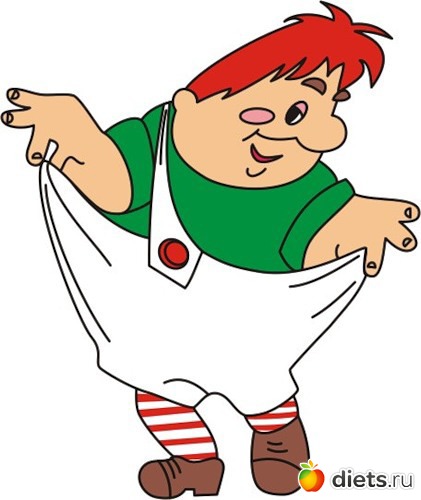 Дети подходят к воспитателю и  садятся перед экраном ноутбука. Воспитатель  спрашивает детей, нравится ли им этот герой мультфильма или нет и почему (веселый, любит детей, любит играть, умеет летать, много шалит, очень толстый). Воспитатель говорит, что дети правильно заметили о полноте Карлсона.  Из– за этого у него часто возникают проблемы: ему тяжело взлетать и его пропеллер не может поднимать Карлсона высоко над крышами.Воспитатель предлагает вспомнить, что любит кушать человек с пропеллером (варенье, торт, пирожное,  конфеты, плюшки, всякие сладости). Как всем известно,  в этих продуктах содержится мало чего полезного, они скорее даже вредны для нашего организма, в них нет витаминов! Воспитатель предлагает назвать продукты, которые полезны и содержат витамины, необходимые всем и детям, и взрослым. Воспитатель вместе с детьми рассматривает иллюстрации и  вспоминают знакомые стихи и загадки о фруктах и овощах.     Спелый, сочный апельсин -
      В фруктах первый витамин.
      До чего же он хорош
      И на солнышко похож.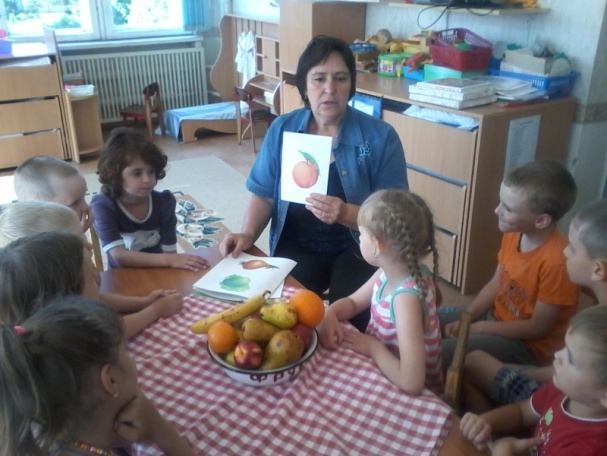 
                         Посмотрите-ка, арбуз,
                         Вот забавный карапуз!
                         Сверху важный, гладкий,
                         А внутри-то сладкий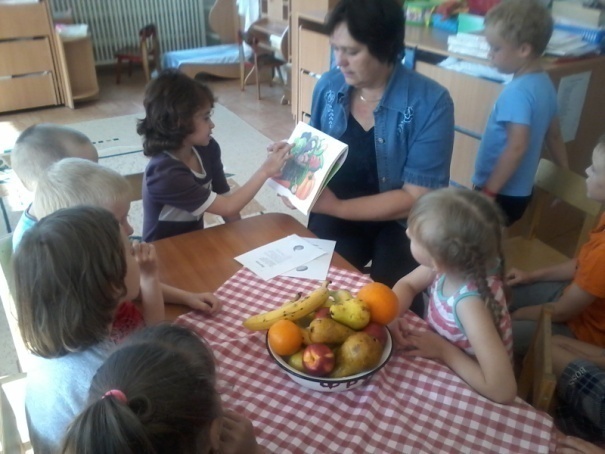 Яблочко родное,
                        Наше, наливное.
              Вырастет у нас в саду,
              Осенью за ним пойду. Виноград, виноград,
                                 Много ягодок подряд.
                    Выросло на ветке -
                                 Объеденье, детки!              На экране ноутбука появляется следующий слайд: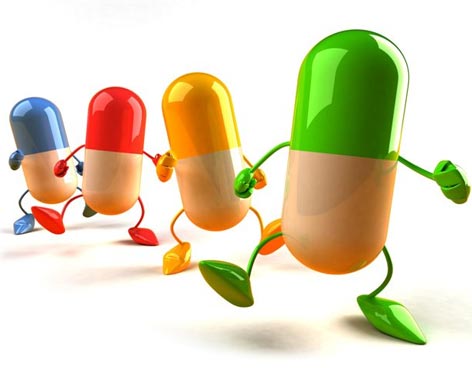  Затем воспитатель предлагает поиграть в игры  «Где спрятались витамины?» и «Назови по описанию» (дети описывают фрукты и овощи, называя внешние признаки и вкусовые качества).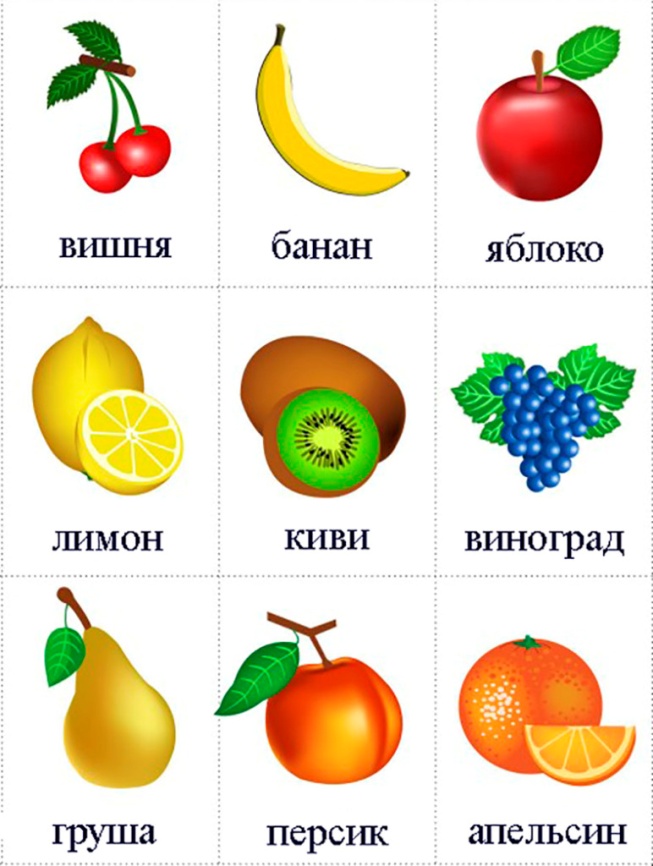          На экране ноутбука воспитатель  поочередно показывает слайды – картинки с изображением овощей и фруктов.         Физкультминутка:               ФруктыБудем мы варить компот.                          маршируют на местеФруктов нужно много. Вот.                      показать руками – «много»Будем яблоки крошить,                              имитировать: как крошатГрушу будем мы рубить,                            рубят,Отожмем лимонный сок,                           отжимают,Слив положим и песок.                              кладут, насыпают песокВарим, варим мы компот,                          повернуться вокруг себяУгостим честной народ.                             хлопать в ладоши.Воспитатель предлагает игру «Определи на вкус».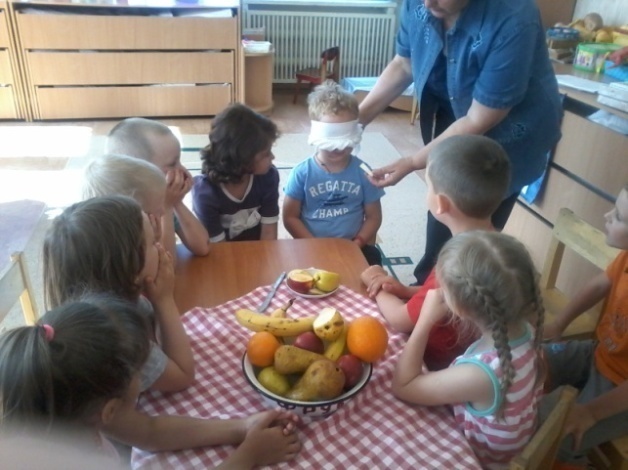 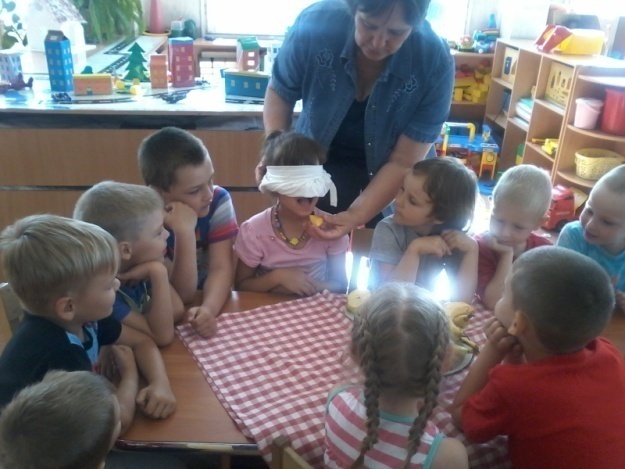         Воспитатель просит детей ответить, как люди употребляют фрукты в пищу (сырые, вареные, сушеные, в виде салата), в каком виде и как можно сохранить их на зиму (сварить, высушить, заморозить, законсервировать).Воспитатель предлагает детям  сделать фруктовый салат, но сначала надо помыть руки и одеть передники.Перед приготовлением салата воспитатель напоминает правила техники безопасного поведения за столом во время работы с острыми и колющими предметами. 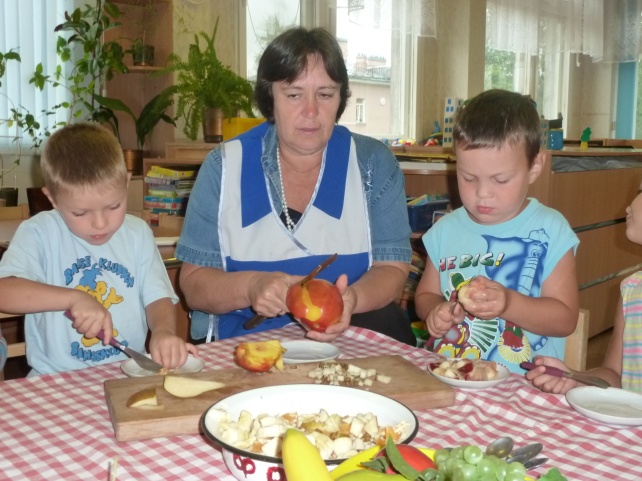 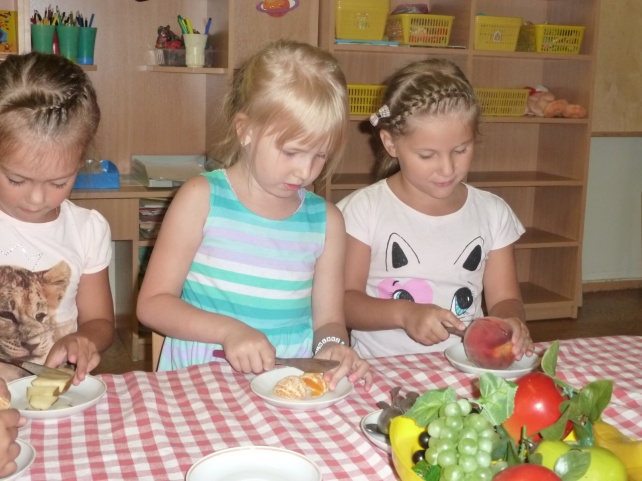           Воспитатель говорит детям, что слово салат означает смешивание, поэтому они должны порезать все фрукты на мелкие кубики и перемешать.          Воспитатель просит детей вспомнить, как они помогают дома маме готовить.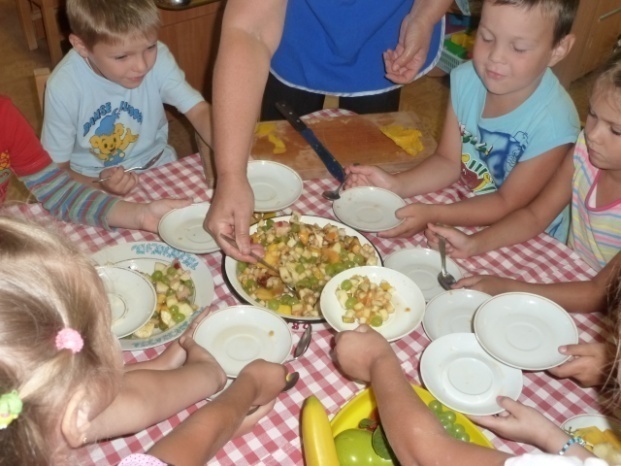 По ходу деятельности воспитатель наблюдает за           работой детей и помогает им. 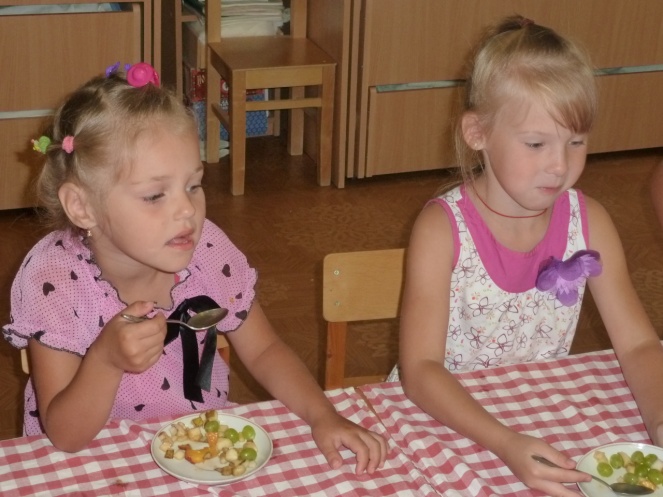 В конце совместной деятельности дети пробуют фруктовый салат и предлагают угостить Карлсона. 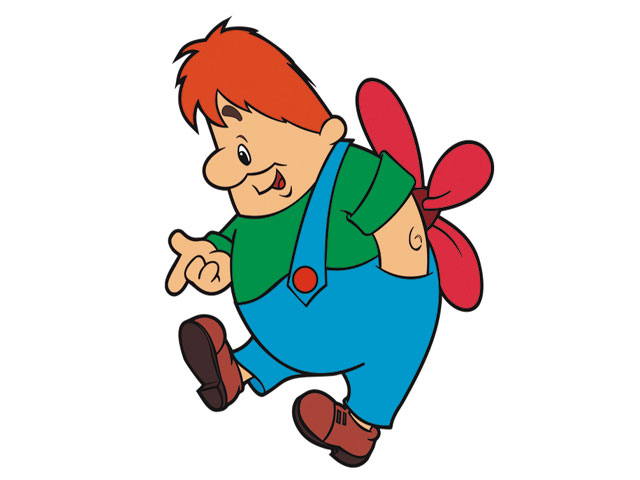   На экране ноутбука появляется слайд: Карлсон, попробовав салат понял, что сладкими и вкусными могут быть не только плюшки и варенье, он пообещал ребятам питаться правильно. Участники: дошкольники 5 – 6 летКоличество детей: 12 человекДлительность: 25 минутПедагогический замысел: формирование познавательных действий, способствовать формированию ценностей здорового образа жизни.Образовательная область «Социально - коммуникативное развитие»          Задачи:Формировать положительное отношение друг к другу, умение сотрудничать;Приобщать ребенка к труду дома.Образовательная область «Познавательное развитие»Задачи:Способствовать развитию у детей умения выделять существенные признаки отдельных  фруктов и овощей, закреплять умение определять форму, цвет предмета;Расширить представление детей о правильном питании, полезной пищи и здоровом образе жизни;Способствовать формированию представлений о необходимости наличия витаминов в организме человека;Совершенствовать умение распознавать по вкусу овощи и фрукты;Развивать у детей умение наблюдать, сравнивать, делать выводы.Образовательная область «Речевое развитие»Задачи:Обогатить активный словарь детей;Способствовать развитию связной речи детей, отвечать полными ответами.         Образовательная область «Художественно - эстетическое развитие»Задачи:Продолжать знакомить с одним из жанров  живописи – натюрмортом;Воспитывать эстетические чувства.Предварительная работа:Беседы о витаминах,  полезных и вредных продуктах;Рассматривание иллюстраций, фото, дидактических пособий;Загадывание загадок о фруктах и овощах;Рассматривание репродукций картин с изображением натюрмортов;Чтение художественной литературы: Л.Молодова  «Игровые экологические занятия с детьми»,  С.Н.Николаева «Юный эколог»,  Детская энциклопедия;Просмотр презентаций;Д/И: «Разложи по порядку», «Сложи картинку», «Встречаем гостей», «Где спрятались витамины?»;Консультации для родителей:  «Правильное питание детей дошкольного возраста», «Как приобщить ребенка к труду дома».Материал:Магнитофон;Музыкальное сопровождение;Ноутбук;Иллюстрации «Овощей и фруктов»;Подносы и разделочные доски;Передники;Ножи по количеству детей;Посуда (тарелки и ложки);Фрукты.Самостоятельно разработанная презентация к совместной деятельности с детьми по теме: «Витамины».                                                                        Составитель: Матвеева Т.А.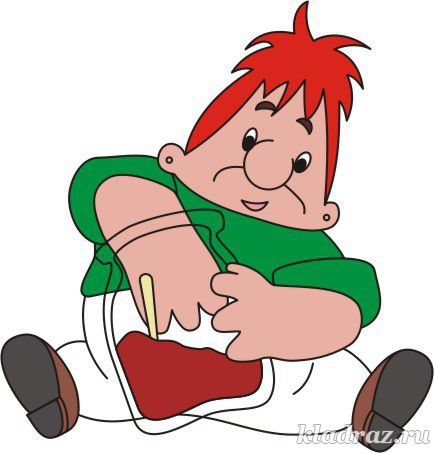 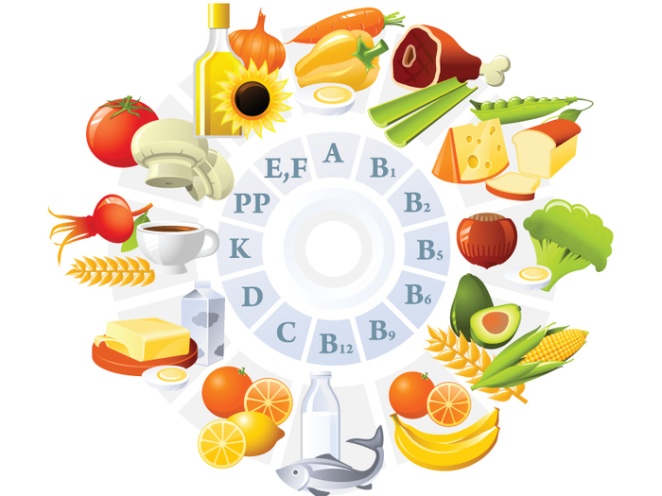 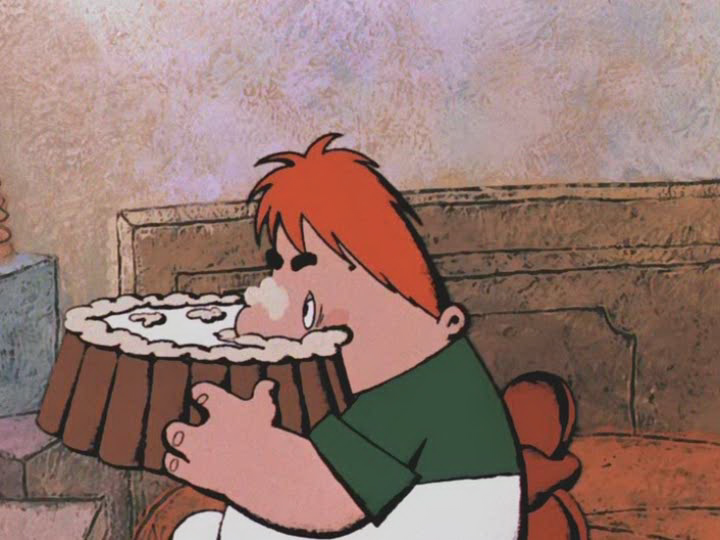 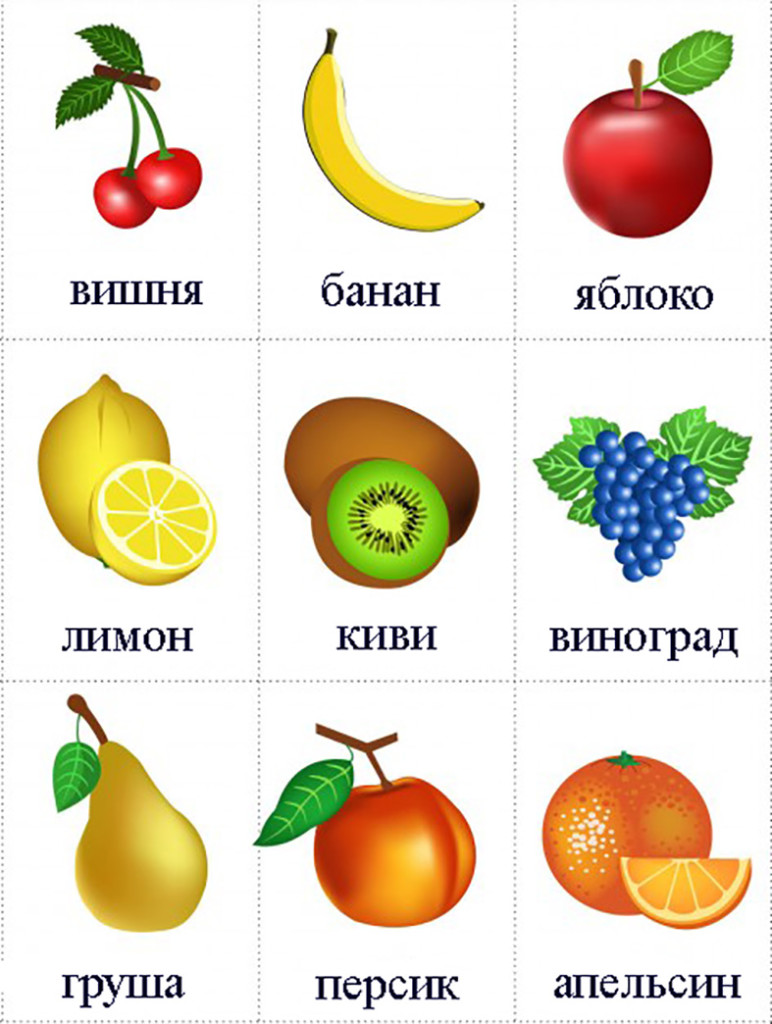 